Хочу поделиться своими идеями по созданию мобиля. И вот что у меня получилось…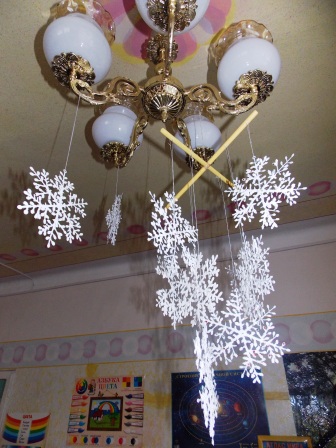 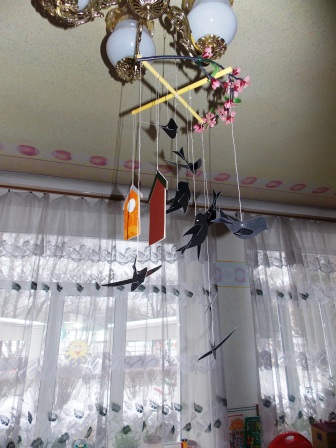 «ЗИМА»                                                                                                                                                       «ВЕСНА»                                                                                                                                                    «ЛЕТО»                                                                                                                                                          «ОСЕНЬ»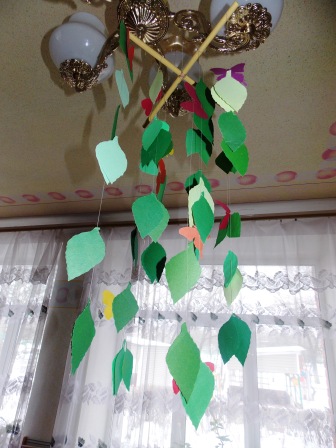 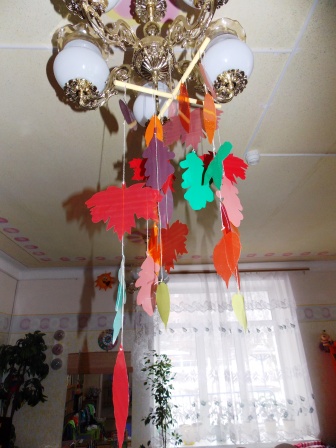 